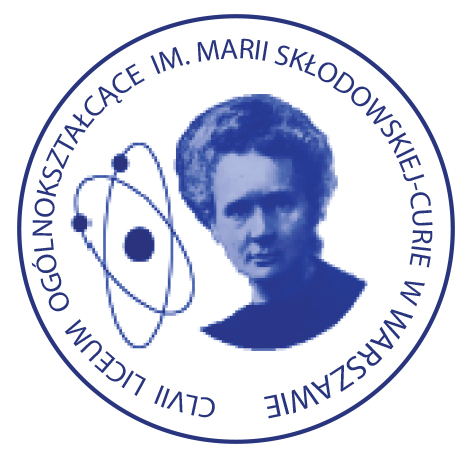 Regulamin rekrutacji kandydatów do klas pierwszych CLVII Liceum Ogólnokształcącego im. Marii Skłodowskiej - Curie w Warszawie ul. Świętokrzyska 18a na rok szkolny 2022/2023Podstawa prawnaUstawa z dnia 14 grudnia 2016 r. Prawo oświatowe (Dz. U. z 2020 r. poz. 910 i 1378 oraz z 2021 r. poz. 4).Rozporządzenie Ministra Edukacji Narodowej z dnia 21 sierpnia 2019 r. w sprawie przeprowadzania postępowania rekrutacyjnego oraz postępowania uzupełniającego do publicznych przedszkoli, szkół i placówek (Dz. U. 2019 poz. 1737).Rozporządzenie Ministra Edukacji Narodowej z dnia 20 marca 2020 r. w sprawie szczególnych rozwiązań w okresie czasowego ograniczenia funkcjonowania jednostek systemu oświaty w związku z zapobieganiem, przeciwdziałaniem i zwalczaniem COVID-19 (Dz. U. 2020 poz. 493 z późn. zm.). Zarządzenie Nr 3 Mazowieckiego Kuratora Oświaty z dnia 28 stycznia 2022 r. w sprawie ustalenia terminów rekrutacji do klas pierwszych publicznych szkół ponadpodstawowych, branżowych szkół II stopnia, szkół policealnych i szkół dla dorosłych na rok szkolny 2022/2023.Oferta edukacyjna CLVII Liceum Ogólnokształcącego im. Marii Skłodowskiej-CurieW roku szkolnym 2022/2023 otwiera się 6 oddziałów dla absolwentów szkoły podstawowej:Zasady ogólne dotyczące rekrutacji	Rekrutacja do CLVII Liceum Ogólnokształcącego im. Marii Skłodowskiej-Curie, (zwanego dalej Liceum), jest prowadzona z wykorzystaniem elektronicznego systemu rekrutacji (zwanego dalej Systemem) m. st. Warszawy. Kandydaci mogą złożyć wnioski o przyjęcie do klasy pierwszej poprzez profil zaufany po zalogowaniu się na stronie https://warszawa.edu.com.pl. W okresie czasowego ograniczenia funkcjonowania jednostek systemu oświaty, wygenerowany z systemu, wydrukowany i podpisany wniosek o przyjęcie do szkoły oraz poświadczone kopie wymaganych dokumentów kandydaci mogą przesłać drogą mailową na adres rekrutacja@lo157.waw.pl. Potwierdzeniem otrzymania przez szkołę dokumentów drogą elektroniczną jest wiadomość zwrotna.Kandydaci mogą złożyć ww. dokumenty  w formie tradycyjnej, wydrukowany z Systemu i podpisany wniosek o przyjęcie do klasy pierwszej wraz z niezbędnymi poświadczonymi kopiami wymaganych dokumentów dostarczyć do szkoły pierwszego wyboru  Deklarując wybór oddziału Kandydat i jego rodzice akceptują przewidziane dla niego przedmioty uzupełniające oraz rozszerzenia podstawy programowej.Liceum przyjmuje wyłącznie wnioski podpisane przez kandydata i rodzica/prawnego opiekuna.W trakcie rekrutacji organizowanej z wykorzystaniem Systemu: kandydat, składając wniosek, określa pozycję swoich preferencji przyjęcia do danego oddziału,każdy z kandydatów zostaje przydzielony tylko do jednego z preferowanych oddziałów lub nie zostaje przyjęty do żadnego oddziału, jeśli do żadnego ze wskazanych oddziałów nie uzyskał wystarczającej liczby punktów, zapewniających mu przyjęcie,jeżeli kandydat uzyskał liczbę punktów, uprawniającą go do przyjęcia do większej liczby oddziałów – zostaje on przydzielony do oddziału, który znajduje się najwyżej na liście jego preferencji.Kandydat, umieszczony na liście przyjętych do danej szkoły, potwierdza wolę podjęcia nauki w danej szkole składając oryginały świadectwa ukończenia szkoły podstawowej oraz zaświadczenie o szczegółowych wynikach egzaminu ósmoklasisty.Ogłoszenie wyników rekrutacji nastąpi w terminie określonym w harmonogramie rekrutacji.Warunkiem przyjęcia do Liceum jest dostarczenie oryginałów dokumentów w terminie określonym w harmonogramie rekrutacji.W celu przeprowadzenia rekrutacji do klasy pierwszej Dyrektor Szkoły powołuje Szkolną Komisję Rekrutacyjną, wyznacza jej przewodniczącego i określa zadania członków.Do zadań Komisji Rekrutacyjnej należy: sporządzenie listy kandydatów, zawierającej imiona i nazwiska kandydatów uszeregowane w kolejności alfabetycznej, w przypadku których zweryfikowano wniosek o przyjęcie do szkoły, w tym zweryfikowano spełnienie przez kandydata warunków lub kryteriów branych pod uwagę w postepowaniu rekrutacyjnym oraz postępowaniu uzupełniającym,sporządzenie listy kandydatów zakwalifikowanych i listy kandydatów niezakwalifikowanych,sporządzenie listy kandydatów przyjętych i listy kandydatów nieprzyjętych,sporządzanie w przewidywanym w przepisach prawa terminie, uzasadnień odmów przyjęcia kandydatów, których rodzice o to wystąpili.Kandydaci, ubiegający się o przyjęcie do Liceum, są zobowiązani do zapoznania się z dokumentami regulującymi działalność Liceum, a z chwilą przyjęcia, do ich przestrzegania.Wymagane dokumentyKandydat, którego Liceum jest szkołą pierwszego wyboru, składa następujące dokumenty (w formie elektronicznej lub papierowej):wniosek potwierdzony podpisem kandydata oraz rodzica/prawnego opiekuna,poświadczone za zgodność z oryginałem kopie świadectwa ukończenia szkoły podstawowej oraz zaświadczenia o szczegółowych wynikach egzaminu ósmoklasisty, kopie zaświadczeń o udziale i sukcesach w konkursach oraz olimpiadach przedmiotowych, certyfikatów, dyplomów, zaświadczenia o wolontariacie, umożliwiające skorzystanie z uprawnień.  Po zakwalifikowaniu w wyniku postepowania rekrutacyjnego kandydat dostarcza:oryginał świadectwa ukończenia szkoły podstawowej oraz oryginał zaświadczenia o szczegółowych wynikach egzaminu ósmoklasisty,3 fotografie z zapisem na odwrocie danych: imię i nazwisko, data urodzenia,formularz osobowy pobrany ze strony Liceum.Złożenie ww. oryginałów dokumentów jest równoznaczne z potwierdzeniem woli uczęszczania do Liceum.Kryteria rekrutacjiDo klasy pierwszej Liceum przyjmuje się kandydatów, którzy posiadają świadectwo ukończenia szkoły podstawowej. O przyjęciu kandydata do oddziału klasy pierwszej decyduje uzyskana przez niego w wyniku postępowania rekrutacyjnego lokata na listach kandydatów do Liceum; progiem punktowym jest liczba punktów ostatniego kandydata zakwalifikowanego przez System do danego oddziału.Laureat lub finalista ogólnopolskiej olimpiady przedmiotowej oraz laureat konkursu przedmiotowego o zasięgu wojewódzkim lub ponadwojewódzkim, są przyjmowani w pierwszej kolejności do Liceum niezależnie od osiągniętych wyników, uzyskanych w postępowaniu rekrutacyjnym. Kolejność na liście przyjętych ustala się w następujący sposób: kandydaci przyjęci bez postępowania rekrutacyjnego,kandydaci, którzy w postępowaniu rekrutacyjnym uzyskali największą liczbę punktów. Pierwszeństwo w przyjęciu do Liceum, w przypadku równorzędnych wyników uzyskanych w postępowaniu rekrutacyjnym, mają w następującej kolejności:kandydaci z problemami zdrowotnymi, ograniczającymi możliwości wyboru kierunku kształcenia ze względu na stan zdrowia, potwierdzonymi opinią lub orzeczeniem publicznej poradni psychologiczno-pedagogicznej, w tym publicznej poradni specjalistycznej.w przypadku równorzędnych wyników uzyskanych na drugim etapie postępowania rekrutacyjnego lub jeżeli po zakończeniu tego etapu Liceum dysponuje wolnymi miejscami, na trzecim etapie postępowania rekrutacyjnego są brane pod uwagę łącznie kryteria:wielodzietność rodziny kandydata,niepełnosprawność kandydata,niepełnosprawność jednego z rodziców kandydata,niepełnosprawność obojga rodziców kandydata,niepełnosprawność rodzeństwa kandydata,samotne wychowywanie kandydata w rodzinie, objęcie kandydata pieczą zastępczą.O przyjęciu kandydata do Liceum decyduje suma punktów, uzyskanych przez kandydata za: świadectwo ukończenia szkoły podstawowej,egzamin ósmoklasisty,oceny z następujących przedmiotów: szczególne osiągnięcia honorowane przez KO wymienione na świadectwie ukończenia szkoły podstawowej, osiągnięcia w zakresie aktywności społecznej, w tym na rzecz środowiska szkolnego, w szczególności w formie wolontariatu, wymienione na świadectwie ukończenia szkoły podstawowej. Sposób przeliczania na punkty poszczególnych kryteriów uwzględnionych w postepowaniu rekrutacyjnym:wyniki egzaminu ósmoklasisty – wynik przedstawiony w procentach mnoży się języka polskiego przez 0,35z matematyki przez 0,35z języka obcego nowożytnego przez 0,3przedmioty wymienione w punkcie 6c:18 punktów  – stopień celujący17 punktów  – stopień bardzo dobry14 punktów – stopień dobry8 punktów  – stopień dostateczny2 punkty  – stopień dopuszczającyświadectwo ukończenia szkoły podstawowej z wyróżnieniem – 7 punktów,za uzyskanie wysokiego miejsca nagrodzonego lub uhonorowanego zwycięskim tytułem w zawodach wiedzy, artystycznych i sportowych, organizowanych przez kuratora oświaty albo organizowanych co najmniej na szczeblu powiatowym przez inne podmioty działające na terenie szkoły, z wyjątkiem tytułu laureata lub finalisty ogólnopolskiej olimpiady przedmiotowej oraz tytułu laureata konkursu przedmiotowego o zasięgu wojewódzkim lub ponadwojewódzkim przyznaje się punkty według kryteriów, określonych w § 6 rozporządzenia Ministra Edukacji Narodowej z dnia 21 sierpnia 2019 r. w sprawie przeprowadzania postępowania rekrutacyjnego oraz postępowania uzupełniającego do publicznych przedszkoli, szkół i placówek (Dz. U. 2019 poz. 1737).W przypadku gdy kandydat ma więcej niż jedno szczególne osiągnięcie w zawodach wiedzy, artystycznych i sportowych, wymienione na świadectwie ukończenia szkoły podstawowej, maksymalna liczba punktów możliwych do uzyskania za wszystkie osiągnięcia wynosi 18 punktów.aktywność społeczna, wolontariat – 3 punkty.W przypadku osób: zwolnionych z obowiązku przystąpienia do egzaminu ósmoklasisty, zwolnionych z obowiązku przystąpienia do danego zakresu odpowiedniej części egzaminu ósmoklasisty lub danej części egzaminu ósmoklasisty, zwolnionych z obowiązku przystąpienia do egzaminu ósmoklasisty z języka obcego nowożytnego na poziomie podstawowym sposób przeliczania na punkty ocen wymienionych na świadectwie ukończenia szkoły podstawowej określa § 13 rozporządzenia Ministra Edukacji Narodowej z dnia 21 sierpnia 2019 r. w sprawie przeprowadzania postępowania rekrutacyjnego oraz postępowania uzupełniającego do publicznych przedszkoli, szkół i placówek (Dz. U. 2019 poz. 1737).Liczbę oddziałów i miejsc w poszczególnych oddziałach określa Dyrektor Szkoły w porozumieniu z organem prowadzącym szkołę. Decyzję w sprawie przyjęcia kandydatów we wszystkich przypadkach, również nieobjętych niniejszymi postanowieniami, podejmuje Szkolna Komisja Rekrutacyjna, a zatwierdza Dyrektor Szkoły.HARMONOGRAM POSTĘPOWANIA REKRUTACYJNEGO   Jeżeli w wyniku postępowania rekrutacyjnego szkoła nadal dysponuje wolnymi miejscami, przeprowadza się postępowanie uzupełniające. KLASAPRZEDMIOTY ROZSZERZONEPRZEDMIOT DODATKOWY OBOWIĄZKOWYJĘZYKI OBCEJĘZYKI OBCEKLASAPRZEDMIOTY ROZSZERZONEPRZEDMIOT DODATKOWY OBOWIĄZKOWYIII1amatematyka, geografia, historiafilozofiajęzyk angielski – kontynuacja w podziale na grupy zgodnie z poziomem zaawansowaniado wyboru:język hiszpański, niemiecki, francuski grupa I – od podstawgrupa II – kontynuacja nauki (dla wybranych języków, uwarunkowane zebraniem się odpowiedniej grupy)1bmatematyka, geografia,               język angielskifilozofiajęzyk angielski – kontynuacja w podziale na grupy zgodnie z poziomem zaawansowaniado wyboru:język hiszpański, niemiecki, francuski grupa I – od podstawgrupa II – kontynuacja nauki (dla wybranych języków, uwarunkowane zebraniem się odpowiedniej grupy)1cmatematyka, fizyka, informatykafilozofajęzyk angielski – kontynuacja w podziale na grupy zgodnie z poziomem zaawansowaniado wyboru:język hiszpański, niemiecki, francuski grupa I – od podstawgrupa II – kontynuacja nauki (dla wybranych języków, uwarunkowane zebraniem się odpowiedniej grupy)1dmatematyka, fizyka, informatykafilozofiajęzyk angielski – kontynuacja w podziale na grupy zgodnie z poziomem zaawansowaniado wyboru:język hiszpański, niemiecki, francuski grupa I – od podstawgrupa II – kontynuacja nauki (dla wybranych języków, uwarunkowane zebraniem się odpowiedniej grupy)1ematematyka, chemia, biologiałacinajęzyk angielski – kontynuacja w podziale na grupy zgodnie z poziomem zaawansowaniado wyboru:język hiszpański, niemiecki, francuski grupa I – od podstawgrupa II – kontynuacja nauki (dla wybranych języków, uwarunkowane zebraniem się odpowiedniej grupy)1fmatematyka, chemia, język angielskifilozofiajęzyk angielski – kontynuacja w podziale na grupy zgodnie z poziomem zaawansowaniado wyboru:język hiszpański, niemiecki, francuski grupa I – od podstawgrupa II – kontynuacja nauki (dla wybranych języków, uwarunkowane zebraniem się odpowiedniej grupy)Klasa 1a  (mat-hist-geo)matematykajęzyk polskijęzyk angielskiwyższa z ocen z historii lub geografiiKlasa 1b  (mat-geo-ang)matematykajęzyk polskijęzyk angielskigeografiaKlasa 1c  (mat-fiz-inf)matematykajęzyk polskijęzyk angielskifizykaKlasa 1d  (mat-fiz-inf)matematykajęzyk polskijęzyk angielskifizykaKlasa 1e  (mat-biol-chem)matematykajęzyk polskijęzyk angielskiwyższa z ocen z biologii lub chemiiKlasa 1f  (mat-chem-ang)matematykajęzyk polskijęzyk angielskichemiaPOSTĘPOWANIE REKRUTACYJNE TERMINSkładanie wniosków o przyjęcie (elektronicznie lub osobiście)Złożenie wniosku o przyjęcie do szkoły wraz
z dokumentami potwierdzającymi spełnianie warunków lub kryteriów branych pod uwagę w postępowaniu rekrutacyjnym od 16 maja 2022 r. od godz.13.00do 20 czerwca 2022 r. do godz. 15.00Składanie kopii świadectwa ukończenia szkoły podstawowej i zaświadczenia o wynikach egzaminu ósmoklasisty w szkole pierwszego wyboru (elektronicznie lub osobiście)Uzupełnienie wniosku o przyjęcie do szkoły ponadpodstawowej o: 1) kopię świadectwa ukończenia szkoły podstawowej poświadczoną za zgodność z oryginałem przez dyrektora szkoły podstawowej, którą kandydat ukończył;2) kopię zaświadczenia o wynikach egzaminu ósmoklasisty poświadczoną za zgodność z oryginałem przez dyrektora szkoły podstawowej, którą kandydat ukończyłod 24 czerwca 2022 r. od godz. 12.00 do 13 lipca  2022 r. do godz. 15.00Weryfikacja przez komisję rekrutacyjną wniosków
o przyjęcie do szkoły i innych złożonych dokumentówdo 19 lipca 2022 r.Listy zakwalifikowanych i niezakwalifikowanychPodanie do publicznej wiadomości list kandydatów zakwalifikowanych i kandydatów niezakwalifikowanych.20 lipca 2022 r.Potwierdzanie woli przyjęciaPotwierdzenie przez rodzica kandydata woli przyjęcia
w postaci przedłożenia oryginału świadectwa ukończenia szkoły i oryginału zaświadczenia o wynikach egzaminu ósmoklasistyUwaga! W przypadku niezłożenia oryginałów dokumentów we wskazanym terminie kandydat nie zostanie przyjęty do szkoły.od 21 lipca 2022 r. od godz. 9.00do 27  lipca 2022 r. do godz. 15.00Listy kandydatów przyjętych i nieprzyjętychPodanie do publicznej wiadomości listy kandydatów przyjętych i nieprzyjętych.28 lipca 2022 r. do godz. 14.00REKRUTACJA UZUPEŁNIAJĄCATERMINW rekrutacji uzupełniającej kandydaci nie wypełniają wniosku o przyjęcie w elektronicznym systemie.Wniosek o przyjęcie kandydaci składają bezpośrednio
w wybranej przez siebie szkole dysponującej wolnymi miejscami. Formę wniosku określa dana szkoła. Do wniosku
o przyjęcie dołącza się dokumenty potwierdzające spełnianie warunków lub kryteriów branych pod uwagę w postępowaniu rekrutacyjnym.od 1 sierpnia 2022 r. od godz. 9.00do 3 sierpnia 2022r. do godz. 15.00Listy zakwalifikowanych i niezakwalifikowanychPodanie do publicznej wiadomości list kandydatów zakwalifikowanych i kandydatów niezakwalifikowanych.12 sierpnia 2022 r.Potwierdzanie woli przyjęciaPotwierdzenie przez rodzica kandydata woli przyjęcia w postaci przedłożenia oryginału świadectwa ukończenia szkoły i oryginału zaświadczenia o wynikach egzaminu ósmoklasisty.od 16 sierpnia od godz. 9.00do 18 sierpnia do godz. 15.00Listy kandydatów przyjętych i nieprzyjętychPodanie do publicznej wiadomości listy kandydatów przyjętych i nieprzyjętych.19 sierpnia 2022 do godz. 14.00